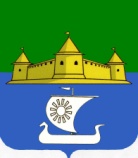 Муниципальное образование «Морозовское городское поселение Всеволожского муниципального района Ленинградской области»АДМИНИСТРАЦИЯП О С Т А Н О В Л Е Н И Е13.03.2020 г.		                                                                          №132 г.п. им. МорозоваВ соответствии с Федеральным законом от 06.10.2003 № 131-ФЗ «Об общих принципах организации местного самоуправления в Российской Федерации»,  Федеральным законом от 02.03.2007 N 25-ФЗ «О муниципальной службе в Российской Федерации», Уставом муниципальном образовании «Морозовское городское поселение Всеволожского муниципального района Ленинградской области», Федеральным законом от 03.04.2017  № 64-ФЗ «О внесении изменений в отдельные законодательные акты Российской Федерации в целях совершенствования государственной политики в области противодействия коррупции», в целях реализации основных направлений в сфере противодействия коррупции в муниципальном образовании, администрация ПОСТАНОВЛЯЕТ:Утвердить Порядок получения  муниципальными служащими  Администрации муниципального образования «Морозовское городское поселение Всеволожского муниципального района Ленинградской области» разрешения на участие на безвозмездной основе  в управлении отдельными  некоммерческими организациями (согласно приложению).Настоящее постановление опубликовать на официальном сайте муниципального образования www.adminmgp.ru.Настоящее постановление вступает в силу со дня его принятия.Поручить Специалисту ответственному за работу отдела кадров, ознакамливать с настоящим постановлением всех сотрудников администрации, а так же  руководителей подведомственных организаций.  Контроль за исполнением настоящего постановления оставляю за собой.Глава администрации                                                                         Стрекаловский А.А.ПРИЛОЖЕНИЕ  к постановлению администрации» Об утверждении Порядка получения  муниципальными служащими  Администрации муниципального образования «Морозовское городское поселение Всеволожского муниципального района Ленинградской области» разрешения на участие на безвозмездной основе в управлении отдельными  некоммерческими организациями» от_________________№________ Порядок получения  муниципальными служащими  Администрации муниципального образования «Морозовское городское поселение Всеволожского муниципального района Ленинградской области» разрешения на участие на безвозмездной основе  в управлении отдельными  некоммерческими организациями1. Настоящий Порядок устанавливает процедуру получения  муниципальными служащими  Администрации муниципального образования «Морозовское городское поселение Всеволожского муниципального района Ленинградской области» (далее – муниципальный служащий) разрешения представителя нанимателя на участие на безвозмездной основе в управлении некоммерческой организации в качестве единоличного исполнительного органа или вхождения в состав коллегиальных органов управления.Действие настоящего Порядка не распространяется на случаи, прямо предусмотренные федеральными законами, и случаи, если участие в управлении организацией осуществляется в соответствии с законодательством Российской Федерации от имени органа местного самоуправления.2. К некоммерческим организациям для целей настоящего Порядка относятся общественные организации (кроме политической партии), жилищные, жилищно-строительные, гаражные кооперативы, садоводческие, огороднические и дачные потребительские кооперативы, товарищества собственников недвижимости.3. Участие муниципального служащего на безвозмездной основе в управлении некоммерческими организациями в качестве единоличного исполнительного органа или вхождения в состав их коллегиальных органов управления не должно приводить к конфликту интересов или возможности возникновения конфликта интересов при исполнении служебных обязанностей.4. Муниципальный служащий в целях получения разрешения  на участие на безвозмездной основе в управлении некоммерческой организацией в качестве единоличного исполнительного органа или вхождение в состав ее коллегиальных органов управления, представляет на имя представителя нанимателя письменное заявление  по форме согласно приложению 1 к настоящему Порядку.В случае невозможности представить заявление лично, оно направляется  посредством почтовой связи с уведомлением о вручении и описью вложения.Заявление  представляется до начала участия в управлении некоммерческой организацией  или вхождения в составе его коллегиальных органов управления.5.  При назначении на должность муниципальной службы в администрации, муниципальный служащий, участвующий на безвозмездной основе в управлении указанной в пункте 2 настоящего Порядка некоммерческой организацией в качестве единоличного исполнительного органа или входящий в состав ее коллегиальных органов управления на дату назначения на должность, представляет заявление в администрацию.6. Прием и регистрацию поступивших заявлений, осуществляет   в приемной Администрации.7. Представленное муниципальным служащим заявление регистрируется в день его поступления в журнале регистрации входящей корреспонденции Администрации.Копия заявления с отметкой о регистрации выдается муниципальному служащему на руки.8. Представитель нанимателя, при заявления,  может вынести вопрос о рассмотрении заявления в комиссию по соблюдению требований к служебному поведению муниципальных служащих администрации муниципального образования «Морозовское городское поселение Всеволожского муниципального района Ленинградской области»и урегулированию конфликта интересов, с целью обеспечения соблюдения муниципальным служащим требований об урегулировании конфликта интересов.9. По результатам рассмотрения заявления, мотивированного заключения и иных материалов, представитель нанимателя в течение 14 рабочих дней в письменной форме принимает одно из следующих решений:а) разрешить муниципальному служащему участие на безвозмездной основе в управлении некоммерческой организацией в качестве единоличного исполнительного органа или вхождения в состав ее коллегиального органа управления;б) отказать муниципальному служащему в участии на безвозмездной основе в управлении некоммерческой организацией в качестве единоличного исполнительного органа или вхождения в состав ее коллегиального органа управления.10. Основаниями для принятия решения об отказе муниципальному служащему в участии на безвозмездной основе в управлении некоммерческой организацией, указанной в пункте 2 настоящего Порядка, в качестве единоличного исполнительного органа или вхождения в состав ее коллегиальных органов управления являются:а) отдельные функции управления указанной в заявлении некоммерческой организацией, входящие в должностные (служебные) обязанности муниципального служащего;б) запрет на участие в управлении некоммерческой организацией, установленный пунктом 3 части 1 статьи 14 Федерального закона от 02.03.2007 №25-ФЗ «О муниципальной службе в Российской Федерации».11. Специалист ответственный за работу отдела кадров в течение трех рабочих дней с момента принятия представителем нанимателя решения по результатам рассмотрения заявления и мотивированного заключения на него уведомляет муниципального служащего о принятом решении.12. Заявление, мотивированное заключение на него, решение и иные материалы, связанные с рассмотрением заявления (при их наличии), приобщаются к личному делу  муниципального служащего.13. Уполномоченный специалист и сотрудники администрации обеспечивают конфиденциальность и сохранность данных, полученных от муниципальных служащих, обратившихся с заявлением в рамках настоящего Порядка, и несет персональную ответственность в соответствии с законодательством Российской Федерации за разглашение полученных сведений.Приложение №1 к Порядку получения  муниципальными служащими  Администрации муниципального образования «Морозовское городское поселение Всеволожского муниципального района Ленинградской области» разрешения на участие на безвозмездной основе  в управлении отдельными  некоммерческими организациями										                                                                                                                                      (форма)___________________________________(замещаемая должность, фамилия, инициалы представителя нанимателя (работодателя)от ________________________________ __________________________________          (замещаемая должность муниципального служащего, фамилия, инициалы)ЗАЯВЛЕНИЕо разрешении на участие на безвозмездной основе в управлении некоммерческой организацией в качестве единоличного исполнительного органа или вхождения в состав ее коллегиального органа управления    В  соответствии с пунктом 3 части 1 статьи 14 Федерального закона 
от 2 марта 2007 года № 25-ФЗ «О муниципальной службе в Российской Федерации» прошу разрешить мне участие на безвозмездной основе в управлении некоммерческой организацией _________________________________________________________( наименование некоммерческой организации, адрес, виды деятельности)__________________________________________________________________________________________________________________________________________в  качестве  единоличного  исполнительного  органа или члена коллегиального органа управления (нужное подчеркнуть).    Выполнение  указанной  деятельности будет осуществляться в свободное 
от службы  время  и не повлечет за собой возникновения конфликта интересов или возможности  возникновения  конфликта  интересов  при  исполнении служебных обязанностей.При осуществлении указанной деятельности обязуюсь соблюдать требования, предусмотренные статьями 14, 14.1 и 14.2 Федерального закона от 2 марта 2007 года № 25-ФЗ «О муниципальной службе в Российской Федерации».«____»___________ 20___г.   _________________         _______________________                                                                (подпись)                (расшифровка подписи)____________________________________________(подпись должность, лица, принявшего заявление)